	МБУК ВР «МЦБ» им. М.В. НаумоваРябичевский отделСценарий «Закон обо мне, и мне о законе»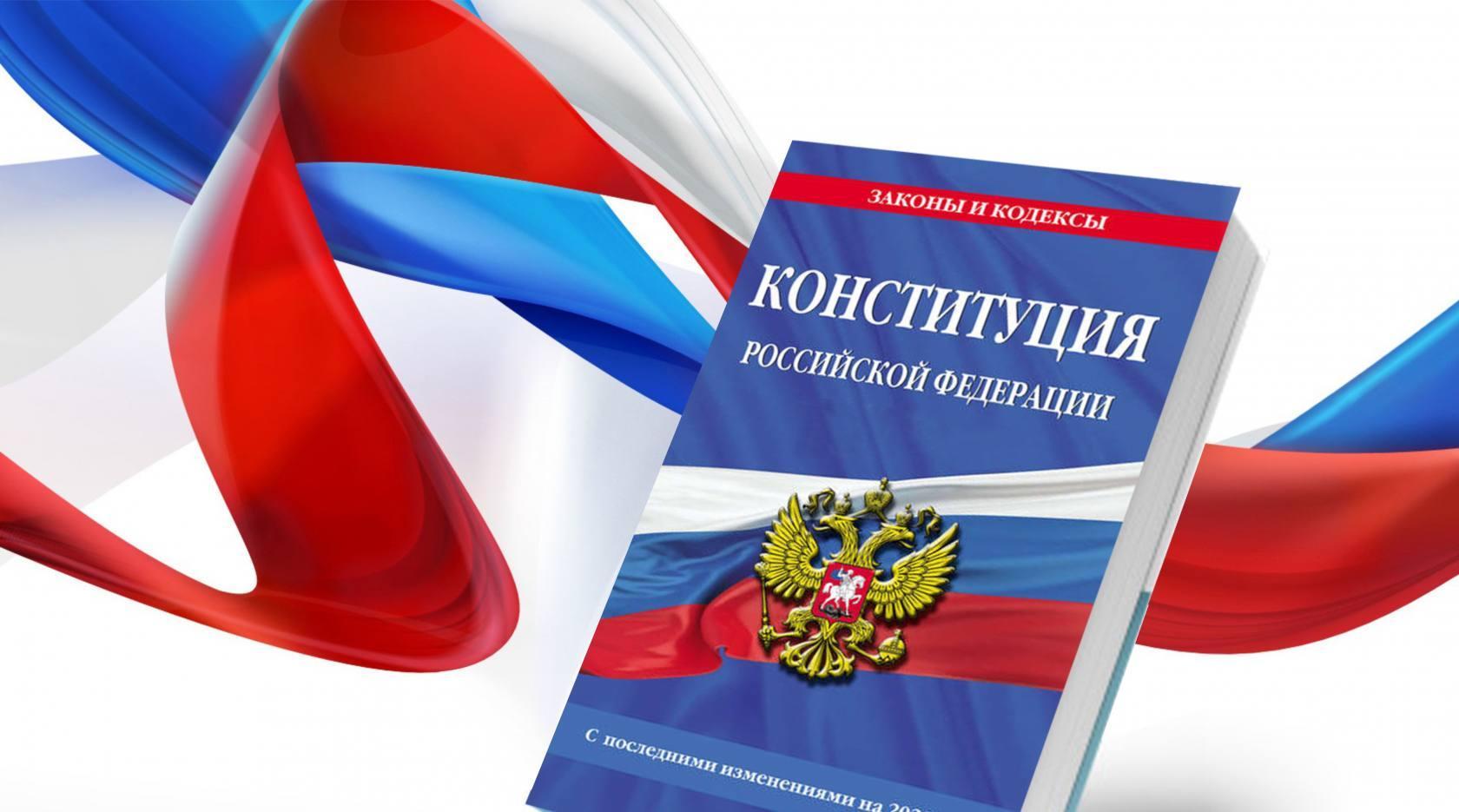 Составитель: Ткаченко М.В.х. Рябичев2023г.Форма проведения: правовой часЦель: познакомить детей с историей появления Конституции в России; закрепить знания о правах и обязанностях граждан. 1 ведущий: Добрый день! 12 декабря в России отмечают День Конституции. Сегодня наш правовой час будет посвящен этой теме, а именно, мы поговорим об истории появления Конституции в России, о правах и обязанностях человека.2 ведущий: Конституция Российской Федерации – высший нормативный правовой акт Российской Федерации. Принята 30 лет назад на Всенародном голосовании 12 декабря 1993 года, вступила в силу 25 декабря 1993 года. Конституция обладает высшей юридической силой и закрепляет основы конституционного строя России, государственное устройство, права и свободы человека и гражданина, образование представительных, исполнительных, судебных органов власти и систему местного самоуправления.Чтец: Есть день в начале декабря,Он для России значит много.Его мы празднуем не зря,Закон страны своей чтим строго.Его обязан каждый знать.И уважать себе во благо.Чтоб гражданином честным стать,Даём мы верную присягу.Нельзя нам без Закона жить,К его статьям не обратится.И каждый должен изучить,Сей Конституции страницы.Чтоб сделать лучше жизнь людей,Сплотить страну своим единством,Мы Конституцией своей,Российской искренне гордимся!1 ведущий: Итак, Конституция – основной закон страны! Скажите, а зачем нужны законы? (ответы детей)2 ведущий: У Конституции России богатая история – она претерпела глубокие изменения, отражая особенности каждой эпохи развития государства. А сейчас давайте сделаем экскурс в историю.1 ведущий: Предыстория конституции в России берет свое начало в начале ХIХ века. Первым конституционным проектом можно назвать «План государственного преобразования», разработанный в 1809 году графом Михаилом Сперанским. В документе закреплялась идея конституционной монархии, ограниченной парламентом, и отмену крепостного права. Свои проекты конституций предлагали декабристы Павел Пестель и Никита Муравьев. 2 ведущий: В начале царствования императора Александра I появилась идея реформирования политического строя страны путем создания конституции, гарантирующей подданным личную свободу и гражданские права. В 1820 году была разработана «Государственная уставная грамота Российской империи», но принятие документа было отложено на неопределенный срок.1 ведущий: Во время реформаторского правления Александра II Россия была близка к принятию конституции. Был подготовлен проект конституции Михаилом Лорис Меликовым, в котором предложена программа преобразований, включавшая перестройку местного управления, расширение прав старообрядцев, пересмотр паспортной системы, урегулирование отношений предпринимателей и рабочих, изменения в системе народного образования и пр. Однако в 1881 году накануне подписания манифеста, предполагающего осуществление реформ, Александр II был убит народовольцами. Конституционный процесс в России был прерван.2 ведущий: После революции 1905 года император Николай II подписал манифесты (6 августа и 17 октября), в соответствии с которыми учреждались Государственная Дума и «Положение о выборах». Эти документы были восприняты как первый шаг к правовому строю.1 ведущий: Временное правительство после Февральской революции 1917 года взяло на себя функцию управления страной до созыва Учредительного собрания, призванного приступить к формированию в России правового государства. Однако созданное к началу 1918 года собрание решением ВЦИК было распущено уже 6 января того же года.2 ведущий: 10 июля 1918 года в России (СССР) появилась первая Конституция, которая была принята на 5 Всероссийском съезде Советов.1 ведущий: 31 января 1924 года была принята Конституция Союза ССР, в значительной части включавшая в себя положения Конституции 1918 года.2 ведущий: Следующим этапом стали знаменитые «Сталинские» конституции СССР от 1936 года и затем – опять приведение к соответствию со всесоюзной конституцией РСФСР 1937 года.1 ведущий: Последним этапом в развитии советской конституции стала смена «Сталинской» на «Брежневскую» Конституцию в 1977 г. Следует отметить, что несмотря на фактический распад страны, советские законы продолжали действовать до декабря 1993 года, пока не была принята новая, действующая и по сей день Конституция Российской Федерации. Над ее составлением трудились свыше тысячи авторов в течение более чем трех лет.2 ведущий: Конституция Российской Федерации регулирует шесть блоков отношений:1) Основы конституционного строя России;2) Права и свободы человека и гражданина;3) Федеративное устройство нашего государства;4) Систему и полномочия законодательной, исполнительной и судебной власти;5) Местное самоуправление;6) Порядок внесения поправок и изменений в Конституцию и ее пересмотра.1 ведущий: Гарантом Конституции является президент Российской Федерации, при вступлении в должность он дает торжественную присягу, держа руку на специально изготовленном для этого случая экземпляре Конституции РФ.2 ведущий: Переплет из тончайшей кожи красного цвета, накладной серебряный герб России и тисненая золотом надпись «Конституция России» – так выглядит «экземпляр номер один» Основного закона страны. Так называемое инаугурационное издание Конституции РФ хранится в библиотеке главы государства в Кремле.1 ведущий: Давайте вспомним права и обязанности граждан России прописанные в Конституции РФ.Права граждан. Каждый гражданин России имеет право на жизнь, свободу передвижения, личную неприкосновенность, выбор профессии и отдыха, право на медицинскую помощь и жилье. Все люди равны перед законом, защитой прав граждан занимается полиция и суд.Свободы граждан. К ним следует отнести свободу мысли и слова, вероисповедания, совести. Согласно этому закону никто не имеет права нарушать свободы и права других граждан.Обязанности граждан. Каждый гражданин России, помимо прав и свобод, имеет и ряд обязанностей. К ним относится защита Родины, охрана природы и окружающей среды, соблюдение законов, оплата налогов.2 ведущий: Для закрепления материала предлагаю вам принять участие в викторине. Итак, слушаем внимательно и отвечаем!– Имеет ли человек право на личную неприкосновенность? – Да!– Когда отмечается день Конституции? (12 декабря)– Кто является гарантом Конституции РФ? (Президент РФ).– Может ли один человек ограничивать свободу другого человека? – Нет!– Имеет ли право человек защищать себя с помощью суда? – Да!– Что такое референдум? (Всенародное голосование).– Какая форма правления в России? (Республиканская, демократическое федеративное правовое государство с республиканской формой правления»).– Можно ли без разрешения войти в жилище человека? – Нет!– Может ли человек свободно передвигаться по своей стране? – Да!– Назовите основные символы государства. (Герб, гимн, флаг).– Можно ли уехать из страны, а потом вернуться назад? – Да!– Может ли человек владеть имуществом? – Да!– Кто из граждан РФ обладает большими правами? (Никто, все граждане равны в правах).– Что по Конституции РФ, является высшей ценностью? (Человек, его права и свободы).1 ведущий: С вопросами справились, молодцы! А сейчас предлагаю разобрать ситуацию:  – Во время урока ты свободно ходишь по классу, так как считаешь, что имеешь право на свободу передвижения.А теперь давайте разбираться. Что же происходит? У тебя есть право на свободу передвижения, а учитель недоволен, сажает на место. Значит ли это, что учитель нарушает твое право? Право, которое защищают все законы и все документы!Дело в том, что человек не может быть полностью свободен. Твое право кончается там, где начинаются права других людей. Закон, обязанность примерно вести себя на уроке не разрешает тебе ходить по классу. И еще, по закону ты не имеешь права мешать другим учиться, ты нарушаешь права других ребят.2 ведущий: Конституция РоссииГражданам дает права.Никаких законов силаНе сильней, чем в ней слова.Право есть на честный суд,Право на жильё и труд,Право созидать, учиться,Избираться и лечиться…И запомните, друзья,Их у нас отнять нельзя!Список использованных источниковКонституция Российской Федерации (с гимном России). – Москва: Проспект, 2019. – 32с.Элиасберг Н. И. Права ребёнка — это ваши права! Учебное пособие. Редакционная коллегия: Н. И. Элиасберг (председатель), при участии Р. Г. Хусаинова и О. Е. Семёновой (подбор материалов для книги). — СПб.: Издательство «Древо жизни», 2011 г. — 64 с.https://stihi.ru/2017/12/07/4393